මගේ අංකය : 16/03/02නේවාසික ව්‍යාපාර කළමනාකරණ කාර්යාලයමහකනදරාව ව්‍යාපාරයරඹෑව.2018.01.16ව්‍යාපාර කළමනාකරණ කමිටුවේ සියළුම සාමාජික මහත්ම මහත්මීන් වෙත,ව්‍යාපාර කළමණාකරණ කමිටු රැස්වීම් වාර්තාව 2018 ජනවාරි මාසය  මහකනදරාව ව්‍යාපාරයදිනය 		- 2018/01/04වේලාව 	- පෙ.ව. 9. 30ස්ථානය 	- මහකනදරාව නේවාසික ව්‍යාපාර කළමනාකරණ කාර්යාලීය රැස්වීම් ශාලාවසහභාගි වූ රජයේ නිලධාරින් ආගම සිහි කිරිමෙන් අනතුරුව නේවාසික ව්‍යාපාර කළමනාකාරතුමිය විසින් පැමිණි සිටි සියලු දෙනා පිළිගත් අතර  රැස්වීමේ න්‍යාය පත්‍රය සභාගත කරන ලදී.01.	පසුගිය රැස්වීම් වාර්තාව සමාලෝචනය හා එකඟතාවය ලබා ගැනීම. පසුගිය රැස්වීම් වාර්තාවේ අඩුපාඩු කිසිවක් නොවු බැවින් දකුණු ඉවුර පැරකුම් යාය 05 ගොවි සංවිධානයේ ගරු සභාපති මහතාගේ හා වම් ඉවුර රණමයුර ගොවි සංවිධානයේ ගරු භාණ්ඩාගාරික මහතාගේ යෝජනා ස්ථිරත්වයෙන් වාර්තාව සභා සම්මත විය.02.	ලිපි ඉදිරිපත් කිරිම.03.	ආයතන  සංවර්ධන කටයුතු :- සංවර්ධන නිලධාරි යු.ජී.ඒ.එස්. ආරියරත්න මයා3.1	2017 දෙසැම්බර් මස ප්‍රගතිය3.2	පුහුණු වැඩ සටහන් පැවැත්වීම.අපනයනය ඉලක්ක කරගත් T.J.C. අඹ වගාව පිළිබඳව ගොවීන් පුහුණු කිරීමේ වැඩසටහන් 2017/12/14 දින දකුණු ඉවුර  සුහද ගොවි සංවිධානයේ  ද 2017/12/18 දින ව.ඉ. සුහද ගොවි සංවිධානයේ ද අඹ වගාව සඳහා තෝරා ගත් ගොවීන් 100 දෙනෙකු සඳහා පැවත්වු බවත්3.3	2018 වාර්ෂික ක්‍රියාත්මක සැලැස්ම	2017 වර්ෂයේ වාර්ෂික ක්‍රියාත්මක සැලැස්මේ ඉලක්ක ලඟා කර ගැනීමට සහයෝගය දැක්වු සියලුම රේඛීය ආයතන වල නිලධාරින්ට හා ගොවි සංවිධාන නිලධාරින්ට ස්තුතිය පුද කළ අතර 2018 වර්ෂයේ මහකනදරාව මහා වාරිමාර්ග බල ප්‍රදේශය තුල ක්‍රියාත්මක කිරීමට අපේක්ෂිත සැලැස්ම සභාවට ඉදිරිපත් කරන ලදී.3.4	ඵලදායිතා ප්‍රවර්ධන හා වාරිමාර්ග පද්ධති කාර්යක්ෂමතා වැඩි දියුණු කිරීමේ ව්‍යාපෘති (PEISEIP) ව්‍යාපෘතිය 	2018 වර්ෂයේ සිට මහකනදරාව ව්‍යාපාරය තුල ක්‍රියාත්මක වීමට නියමිත PEISEIP ව්‍යාපෘතිය පිලිබඳව ව්‍යාපාර මට්ටමින් රාජ්‍ය ආයතන ප්‍රධානීන්, ක්ෂේත්‍ර නිලධාරින් හා ප්‍රතිලාභී ගොවි සංවිධාන නිලධාරින් දැනුවත් කිරීමේ වැඩසටහන 2017 දෙසැම්බර් 07 දින පැවත්වු බවත් ඒ අනුව මෙම වැඩසටහන සඳහා 2018 වර්ෂයට තෝරා  ගන්නා ගොවි  සංවිධාන පිළිබඳවද අද දින වාරිමාර්ග දෙපාර්තමේන්තුව ලබා දෙන නිර්නායකයන්ද පදනම් කරගෙන තීරණය කළ යුතුව පවතින බව නේවාසික ව්‍යාපාර කළමනාකාරතුමිය පැහැදිලි කරන ලදී.04	වාරිමාර්ග මෙහෙයුම් හා නඩත්තු කටයුතු :- ඉංජිනේරු සහකාර බී.ටී මහආරච්චි මයා4.1	අද දිනට ජලාශයේ ජල මට්ටම අඩි 10 ක් (ධරිතාවය අ.අඩි 11600) ක් බවත්4.2	මහකනදරාව ජලාශයේ ඇති ආක්‍රමණශීලි ජලජ ශාකය ඉවත් කිරීම සඳහා 2017/12/08,09,10 තෙදින පුරා පැවැත් වු ශ්‍රමදාන ව්‍යාපාරය සාර්ථක කර ගැනීමට සහභාගි වු ත්‍රිවිධ හමුදා ව, සිවිල් ආරක්ෂක දෙපාර්තමේන්තුව, ආපදා කළමනාකරණ දෙපාර්තමේන්තුව, නේවාසික ව්‍යාපාර කළමනාකරණ කාර්යාලය හා සියළුම ගොවි සංවිධාන  වලට ස්තුතිය පුද කළ අතර4.3	දැනට දෙපාර්තමේන්තු යන්ත්‍ර සුත්‍ර මගින් වම් ඉවුර  හා දකුණු ඉවුර ප්‍රධාන ඇලවල් වල නඩත්තු කටයුතු සිදු කරමින් පවතින බවත්4.4	වම් ඉවුර එක්සිත් ගොවි සංවිධාන බල ප්‍රදේශයේ අනවසර ඇල මාර්ගය සම්බන්ධව දිස්ත්‍රික් ලේකම්තුමා වාර්තාවක් ඉල්ලා තිබු බවත් ඒ අනුව කළ ක්ෂේත්‍ර පරික්ෂවේදී නිරික්ෂණය වු කරුණු අනුව එම ඇල මාර්ගයේ ඇති උස්  භුමියේදී ඇල සකස් කිරිමේදී අඩි 25 ක පමණ ගැඹුරුට ඇල හැරිය යුතු බව හා භුමියේ පිහිටීම අනුව එය ප්‍රායෝගික තත්ත්වයක් නොවන බවත් එහිදී අඩි 80 පමණ පලල ඉතා විශාල ඇලක් නිර්මාණය වන බවත් එය ගැටලු සහගත තත්ත්වයක් බව හා වම් ඇල ආශ්‍රිතව ඇති ජලය එම ඇල මාර්ගය දිගේ යාමට වඩා වැඩි බැස්මක් කඳුරුගස් දමන වැව දෙසට ඇති බැවින් එම ව්‍යාපෘතිය සාර්ථක ව්‍යාපෘතියක් නොවන බවත් එම නිරීක්ෂණ ඇතුලත් වාර්තාව ඉදිරියේදී ලබා දීමට නියමිත බවත් දැනුම් දෙන ලදී.4.5	ආක්‍රමණශීලි ජලජ පැලැටිය මිනිස් ශ්‍රමය හා යන්ත්‍ර මගින් 100% ඉවත් කිරීම අපහසු අතර ඝනත්වය අඩු කිරීම පමණක් කළ හැකි බවත් සම්පුර්ණයෙන්ම අයින් කර ගැනීමේ ක්‍රමවේදයක් පිලිබඳව පරික්ෂණ සිදු කරමින් පවතින බවත් හිරැ එලිය ආවරණය කිරීම තුලින් කළහැකි පාලනයට අදාලව සිදු කළ පරික්ෂණය සඳහා වැව තුල පැලැටිය වසා තිබු ටාපෝලියන් 4 කිසිවෙකු විසින් ගෙන ගොස් තිබීම නිසා එම පරික්ෂණයේ ප්‍රතිඵල ගත නොහැකි වු බවත් 4.6	PEISEIP ව්‍යාපෘති කටයුතු සඳහා ගොවි සංවිධාන තෝරා ගැනීමේදී අගාවත සිට මුලට එන පරිදි ගොවි සංවිධාන තෝරා ගැනිම සුදුසු බවත් වෙන් වන මුදලින් 65% ක් ඉදිකිරීම් කටයුතු සඳහා බවත් ගොවි සංවිධානය විසින්ම එම ඉදිකිරීම් කටයුතු කළ යුතු බවත් දැනුම් දෙන ලදී.4.6.1	2018 වර්ෂය තුල පළමුව වැඩ ආරම්භ කරන ගොවි සංවිධාන තෝරා ගැනීම පිලිබඳ ගොවි සංවිධාන නිලධාරින් නොයෙකුත් අදහස් හා යෝජනා ඉදිරිපත් කළ අතර  PEISEIP ව්‍යාපෘතියේ මුලික සංකල්පයක් වන "අගාවත සිට ඉහළට" යන්න පදනම් කරගෙන වම් ඉවුර අගාවත ගොවි සංවිධානය වු ව.ඉ. එක්සිත් ගොවි සංවිධානයත් දකුණු ඉවුර අගාවත ගොවි සංවිධානය වු ද.ඉ. පැරකුම් යාය 05 ගොවි සංවිධනයත් පළමු අදියර සඳහා තෝරා ගැනුනි.	ඒ අනුව ව.ඉ. එක්සිත් ගොවි සංවිධානයේ මුලික දත්ත සමික්ෂණය 2018 ජනවාරි 11 දින සිදු කිරීමට තීරණය විය.4.7	ගොවි සංවිධාන මට්ටමින් ඉදිරිපත් කල වාරි පද්ධතියේ ගැටලු05	කෘෂිකර්ම සංවර්ධන කටයුතු - කෘෂිකර්ම උපදේශක ආර්.පී.ප්‍රනාන්දු මයා5.1	නොමිලේ ලබා දුන් මුං, උඳු, හා කවුපි බීජ මේ වනවිට හොඳ තත්ත්වයේ වගාවන් ලෙස පවතින අතර ඒ සඳහා අවශ්‍ය උපදෙස් ලබා දෙන බවත්5.2	ජංගම බෝග සායන පවත්වමින් වගාවන්ට අදාල ගොවීන්ගේ ගැටලු නිරාකරණය කිරීමට කටයුතු යොදා ඇති බවත්5.3	ගොවි කාන්තා කණ්ඩායම් සඳහා ගෙවතු බීජ කට්ටල හා අවශ්‍ය පුහුණු පැවැත්වීමේ කටයුතු සිදු කරන බවත්5.4	2018/01/11 දින ක්ෂේත්‍ර බෝග සඳහා ක්ෂේත්‍ර දිනයක් පැවැත්විමට අපේක්ෂිත බවත් ඒ සඳහා ගොවි සංවිධාන මට්ටමින් අවශ්‍ය සහයෝගය ලබා දෙන ලෙසත්5.5	මේ දිනවල වී වගාවේ දුඹුරු පැළ කීඩැ හානිය හා දිලිර රෝග පැතිර යන බැවින් ඒ  සඳහා අවධානය යොමු කරන ලෙසත් අවශ්‍ය සහය කෘෂිකර්ම උපදේශක හරහා ලබා ගන්නා ලෙසත් දැනුම් දෙන ලදී.06	යෙදවුම් හා සේවා සැපයීම් කටයුතු6.1	රඹෑව ගොවිජන සේවා ප්‍රාදේශීය නිලධාරි වසන්ත කුමාර මහතා කථා කරමින් 2017/18 මහ කන්නය 	සඳහා පොහොර සහනාධාර වැඩසටහන යටතේ හෙක්ටයාර් 1068 ක ගොවීන් 372 ක් සඳහා 	සහනාධාර මුදල් ගොවින්ගේ බැංකු ගිණුම් වලට බැරකිරීම් කටයුතු අවසන් කර ඇති බවත්6.1.1	2017/18 මහ කන්නය සඳහා වගා රක්ෂණය	මෙම කන්නයේ පොහොර සහනාධාරය ලබා දුන් ගොවීන්ගේ වගාවන් අක්කරයට රු.675 බැගින් 	රක්ෂණය කිරීමේ කටයුතු මේ දින වල සිදු කරන බවත්6.1.2	2017/18 මහ කන්නය සඳහා පොහොර බෙදා දිම.	ගොවියෙකුට උපරිම වශයෙන් මිටි 2 ක් ලෙස යුරියා පොහොර ගොවිජන සේවා මධ්‍යස්ථානයෙන් 	ලබා දීමට කටයුතු යොදා ඇති බවත් ඒ අනුව අක්කර 1 ට අඩු ගොවීන්ට මිටි 1 ක් ද අක්කර 01 සහ 	ඊට වැඩි ගොවීන්ට මිටි 2 ක් වශයෙන් 50Kg මිටියක් රු. 2500/- මිලට  ගොවීන්ට ලබාදීමට කටයුතු 	යොදා ඇති බවත් 6.1.3	2016/18 ජාතික ආහාර නිෂ්පාදන වැඩසටහන 	මෙම වැඩසටහන යටතේ පළතුරු ගම්මාන 07 කට පහත පරිදි පළතුරු පැළ බෙදා දී ඇති  බවත්	103 දිවිය උඩබැන්දැව දෙළුම් පැල 1000	104 මැදගම, 105 කෝලිබැන්දෑව අඹ පැල 1000 x 2 = 2000	99 පල්ලංකුලම, 113 සඳමල්ගම, 111 සංගිලිකනදරාව, 112 කාටු පුලියන්කුලම පැණි දොඩම් පැල 	1000 x 4 = 4000  දැනුම් දුන් අතර6.1.4	රඹෑව වැව යටතේ සිදු කර ඇති වී වගාවට මුදලට පොහොර ලබා දෙන ලෙසට රඹෑවගම ගොවි 	සංවිධානයේ ගොවීන් ඉල්ලීමක් කර ඇති බවත් ඒ සම්බන්ධව තීරණය කුමක්ද යන්න ගොවි සංවිධාන  	නිලධාරින්ගෙන් විමසු අතර ගොවීන්ගේ පෞද්ගලික මුදල් වලට පොහොර නිකුත් කිරීමට 	විරුද්ධතාවයක් නොමැති බවට තීරණය 	විය.6.2	කල්ලංචිය ගොවිජන සේවා මධ්‍යස්ථානය නියෝජනය කරමින් සංවර්ධන නිලධාරි හේවාගමගේ 	මහත්මිය කථා කරමින් 2017/18 මහ කන්නයේ වී වගාව සඳහා පොහොර සහානාධාර මුදල් ලබාදීම් 	කටයුතු අවසන් කර ඇති බවත්6.2.1	කුඹුරු ඉඩම් ප්‍රතිශෝධන වැඩ සටහන යටතේ  කෙටුම්පත් කටයුතු සිදු කරන අතර නාම ලේඛනයට 	තම නම ඇතුලත් දැයි පරික්ෂා කර  ගැනීමට මධ්‍යස්ථානය විසින් කටයුතු යොදා ඇති බවත්6.2.2	සිතමු ගොවි කාන්තා සංවිධාන සඳහා බීජ කට්ටල හා උපකරණ බෙදා දීමේ කටයුතු මේ දිනවල සිදු 	වන බවත්6.2.3	ගොවි බැංකු ණය ගෙවා නොමැති ගොවින් සඳහා නිතීමය කටයුතු සිදු කර ඇති බවත් දැනුම් දෙන ලදී.07	ඉඩම් සංවර්ධන කටයුතු7.1	රඹෑව ප්‍රාදේශීය ලේකම් කොට්ඨාශය නියෝජනය කරමින් ජනපද නිලධාරි ජී.කේ.එම්.යු.එස්.කේ. කවිරාජ් මහතා කතා කරමින්7.1.1	කලාප මට්ටමින් මැනුම් කටයුතු කිරීමට අවශ්‍ය මැනුම් ඉල්ලීම් මිනුම්දෝරු දෙපාර්තමේන්තුව වෙත ලබා දී ඇති බවත්7.1.2	මැතිවරණ රාජකාරි කටයුතු හේතුවෙන් දීමනා පත්‍ර හා බලපත්‍ර බෙදීමේ කටයුතු නතර කර ඇති බවත් දැනුම් දෙන ලදී.7.2	මිහින්තලය ප්‍රාදේශීය ලේකම් කොට්ඨාශය නියෝජනය කරමින් ජනපද නිලධාරි සී.එම්. රන්මැණිකේ මහත්මිය.7.2.1	අදාල මැනුම් කටයුතු සම්පුර්ණ වීමෙන් පසු දීමනා පත්‍ර නොමැති ඉඩම් සඳහා දීමනා පත්‍ර සකස් කිරීමේ කටයුතු සිදු වන බවත්7.2.2	2017 නොවැම්බර් මස පැවැත් වු ඉඩම් කච්චේරියේ අවශ්‍ය තේරීම් ලැයිස්තුව ප්‍රසිද්ධ කිරීම මැතිවරණ කාලයෙන් පසුව සිදු කිරීමට නියමිත බවත් එදින ඉදිරිපත් වු ගැටළු නිරාකරණය  කිරීම සඳහා මිහින්තලය ප්‍රාදේශීය ලේකම් කාර්යාලයෙන් අවශ්‍ය කටයුතු සිදු කරමින් පවතින බවත් දැනුම් දෙන ලදී.08.	සත්ත්ව සංවර්ධන කටයුතු8.1	රඹෑව පශු වෛද්‍ය කාර්යාලය නියෝජනය කරමින් සත්ත්ව සංවර්ධන උපදේශක සුදත් ගමගේ මහතා කථා කරමින් පශු වෛද්‍ය කාර්යාලයට අදාල රාජකාරි කටයුතු අවශ්‍යතාවය අනුව සුපුරුදු පරිදි සිදු කරමින් පවතින බව දැනුම් දෙන ලදී.ඉහත කරුණු සාකච්ඡා කිරිමෙන් අනතුරුව ප.ව. 1.30 ට පමණ නේවාසික ව්‍යාපාර කළමනාකාරතුමියගේ ස්තුති කථාවෙන් පසු රැස්විමේ කටයුතු අවසන් කෙරිනි.මීලඟ ව්‍යාපාර කළමනාකරන කමිටු රැස්වීම 2018 පෙබරවාරි 08 දින පැවැත්වේ.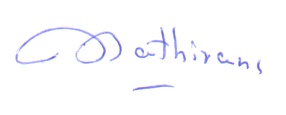 ........................I.D.N.I. පතිරණනේවාසික ව්‍යාපාර කළමනාකරුමහකනදරාව ව්‍යාපාරයරඹෑව.	පිටපත්ලේකම්, වාරිමාර්ග අමාත්‍යාං‍ශය, කොළ‍ඹ 					        - කා. දැ.‍ගැ.සඅධ්‍යක්‍ෂ, වාරිමාර්ග කළමණාකරණ අංශය,කොළ‍ඹ		  		        -  කා. දැ.‍ගැ.සදිස්ත්‍රික් ලේකම්, අනුරාධපුර	        				                    - කා. දැ.‍ගැ.සවාරිමාර්ග අධ්‍යක්‍ෂ, අනුරාධපුර	           	        - කා. දැ.‍ගැ.සඅධ්‍යක්‍ෂ, ජල කළමණාකරණ අංශය වාරිමාර්ග දෙපාර්තමේන්තුව,කොළ‍ඹ           - කා. දැ.‍ගැ.සනියෝජ්‍ය කෘෂිකර්ම අධ්‍යක්‍ෂ (අ/ප), අනුරාධපුර		        - කා. දැ.‍ගැ.සගොවිජන සංවර්ධන නියෝජ්‍ය කොමසාරිස්, අනුරාධපුර	        - කා. දැ.‍ගැ.සප්‍රාදේශීය ලේකම් රඹෑව/ මිහින්තලය					        - කා. දැ.‍ගැ.සප්‍රාදේශිය වාරිමාර්ග ඉංජිනේරු, අනුරාධපුර		 			        - කා. දැ.‍ගැ.සඅනුඅංකනමතනතුරතනතුරආයතනය01අයි.ඩී.එන්.අයි.පතිරණ මියනේවාසික ව්‍යාපාරකළමනාකරුනේවාසික ව්‍යාපාරකළමනාකරුමහකනදරාව ව්‍යාපාරය02එල්.බී.පී.ඩී.එස්. කුලරත්න මියඉංජිනේරු සහකාරඉංජිනේරු සහකාරවාරි. ඉංජිනේරු කාර්යාලය, අනුරාධපුර03බී.ටී. මහආරච්චි මයාඉංජිනේරු සහකාරඉංජිනේරු සහකාරවාරි. ඉංජිනේරු කාර්යාලය, අනුරාධපුර04යශෝධා ධනංජනි සිරිසේන මියඉංජිනේරු සහකාර (පුහුණු)ඉංජිනේරු සහකාර (පුහුණු)වාරිමාර්ග දෙපාර්තමේන්තුව, අනුරාධපුර05යූ.ජී.ඒ.එස්.ආරියරත්න මයාසංවර්ධන නිළධාරිසංවර්ධන නිළධාරිමහකනදරාව ව්‍යාපාරය06ආර්.පී.ප්‍රනාන්දු මයාකෘෂිකර්ම උපදේශකකෘෂිකර්ම උපදේශකකෘෂිකර්ම දෙපාර්තමේන්තුව07යු.එච්.ආර්.ජී. වසන්ත කුමාරගොවිජන සංවර්ධන ප්‍රාදේශීය නිලධාරිගොවිජන සංවර්ධන ප්‍රාදේශීය නිලධාරිගොවිජන සේවා මධ්‍යස්ථානය -රඹෑව08ජී.කේ.එම්.යු.එස්.කේ. කවිරාජ් මයාජනපද නිලධාරිජනපද නිලධාරිප්‍රාදේශිය ලේකම් කාර්යාලය - රඹෑව09සී.එම්. රන්මැණිකේ මියජනපද නිලධාරිජනපද නිලධාරිප්‍රාදේශීය ලේකම් කාර්යාලය - මිහින්තලය10කේ.ජී.ආර්.කේ. විතානගේ මියජනපද නිලධාරිජනපද නිලධාරිප්‍රාදේශිය ලේකම් කාර්යාලය - රඹැව11සුදත් ගමගේ මයාසත්ව සංවර්ධන උපදේශකසත්ව සංවර්ධන උපදේශකපශු වෛද්‍ය කාර්යාලය - රඹෑව12නිරන්ජන් සිල්වා මයාසත්ව සංවර්ධන උපදේශකසත්ව සංවර්ධන උපදේශකපශු වෛද්‍ය කාර්යාලය - මිහින්තලයසහභාගි වූ ගොවි නියෝජිතයන්සහභාගි වූ ගොවි නියෝජිතයන්සහභාගි වූ ගොවි නියෝජිතයන්සහභාගි වූ ගොවි නියෝජිතයන්සහභාගි වූ ගොවි නියෝජිතයන්අනු අංකනමතනතුරගොවි සංවිධානයගොවි සංවිධානය01ආර්. එම්. ආර්. රාජපක්ෂ මයාගරු සභාපති ඒකාබද්ධ ගොවි සංවිධානය ඒකාබද්ධ ගොවි සංවිධානය 02එස්.එම්.කේ.බී. සමරකෝන් මයාගරු භාණ්ඩාගාරිකව.ඉ. මිහිදු ගොවි සංවිධානයව.ඉ. මිහිදු ගොවි සංවිධානය03ඩබ්. තිලකරත්න බංඩාර මයාගරු සභාපතිව.ඉ. මිහිඳු ගොවි සංවිධානයව.ඉ. මිහිඳු ගොවි සංවිධානය04ඩබ්.ඩී.එල්. ගුණසේකර මයාගරු භාණ්ඩාගාරිකව.ඉ. මහසෙන් ගොවි සංවිධානයව.ඉ. මහසෙන් ගොවි සංවිධානය05එම්. ප්‍රියන්ත කුමාර මයාගරු ලේකම්ද.ඉ. රණමයුර ගොවි සංවිධානයද.ඉ. රණමයුර ගොවි සංවිධානය06සුභසිංහ රත්නායක මයාගරු සභාපතිව.ඉ. රණමයුර ගොවි සංවිධානය ව.ඉ. රණමයුර ගොවි සංවිධානය 07පී.ගුණසිරි මයාගරු සභාපතිව.ඉ.එකමුතු ගොවි සංවිධානයව.ඉ.එකමුතු ගොවි සංවිධානය08ඵම්.දයාවතී මියගරු සභාපතිව.ඉ එක්සිත් ගොවි සංවිධානයව.ඉ එක්සිත් ගොවි සංවිධානය09මල්ලිකා සෙනෙවිරත්න මෙනවියගරු භාණ්ඩාගාරිකව.ඉ. එකමුතු ගොවි සංවිධානයව.ඉ. එකමුතු ගොවි සංවිධානය10එස්.ඩී. සුනිල් මයාගරු ලේකම්ද.ඉ. පැරකුම් යාය 05 ගොවි සංවිධානයද.ඉ. පැරකුම් යාය 05 ගොවි සංවිධානය11බී. ප්‍රේමදාස මයාගරු භාණ්ඩාගාරිකද.ඉ. පැරකුම් යාය 05 ගොවි සංවිධානයද.ඉ. පැරකුම් යාය 05 ගොවි සංවිධානය12ඩබ්.එන්.පී. විමල් රත්නසිරි මයාගරු භාණ්ඩාගාරිකද.ඉ. සමගි ගොවි සංවිධානයද.ඉ. සමගි ගොවි සංවිධානය13යු.ජී. චමින්ද හේමන් මයා ගරු ලේකම්ද.ඉ. සුහද ගොවි සංවිධානයද.ඉ. සුහද ගොවි සංවිධානය14එස්.එම්. ඩිංගිරි බංඩා මයාගරු භාණ්ඩාගාරික ව.ඉ. රණමයුර ගොවි සංවිධානයව.ඉ. රණමයුර ගොවි සංවිධානය15එම්.ප්‍රේමරත්න මයාගරු සභාපතිද.ඉ පැරකුම් යාය 05 ගොවි සංවිධානයද.ඉ පැරකුම් යාය 05 ගොවි සංවිධානය16ඩබ්. එම්. රත්නායක මයාගරු සභාපතිව.ඉ. සුහද ගොවි සංවිධානයව.ඉ. සුහද ගොවි සංවිධානය17එම්. ආනන්ද ජගත්වංශ මයාගරු සභාපතිද.ඉ. පැරකුම් යාය 02 ගොවි සංවිධානයද.ඉ. පැරකුම් යාය 02 ගොවි සංවිධානය18එස්. එම්. විමල් සමරනායක මයාගරු සභාපතිව.ඉ. මහසෙන් ගොවි සංවිධානයව.ඉ. මහසෙන් ගොවි සංවිධානය19සමන් අබේධිර මයාගරු භාණ්ඩාගාරිකද.ඉ. පැරකුම් යාය 02 ගොවි සංවිධානයද.ඉ. පැරකුම් යාය 02 ගොවි සංවිධානය20යු.බී. සෙනෙවිරත්න මයාගරු සභාපතිද.ඉ. වේළුසුමන ගොවි සංවිධානයද.ඉ. වේළුසුමන ගොවි සංවිධානය21එස්. ආරියරත්න මයාගරු ලේකම් ද.ඉ. වේළුසුමන ගොවි සංවිධානයද.ඉ. වේළුසුමන ගොවි සංවිධානයඅනු අංකයඉදිරිපත් කළ අය/ ආයතනයකාරණයවෙනත්2.1ව.ඉ. රණමයුර ගොවි සංවිධානයේ ගොවීන් පිරිසක්ව.ඉ. රණමයුර ගොවි සංවිධාන බල ප්‍රදේශයේ සිදු කර තිබෙන අක්කර 100ක පමණ වී වගාවට මහකනදරාව ජලාශයෙන් ජලය ලබා දෙන ලෙස ඉල්ලීම.2017/12/13 හා 2017/12/27 දිනයන්හි පවත්වන ලද විශේෂ  ව්‍යාපාර  කළමනාකරණ කමිටු රැස්වීම් දෙකේදී මෙම ඉල්ලීම ප්‍රතික්ෂේප වු අතර කන්න රැස්විම් තීරණ වලට අනුකුල වගාවක් නොවන බැවින් සොරොව්වෙන් ජලය නිකුත් නොකිරීමට තීරණය විය.2.2ගරු සභාපති ව.ඉ. මිහිඳු ගොවි සංවිධානයමහකනදරාව ජලාශයේ දැනට පවතින අඩි 10 ට ආසන්න ජල ප්‍රමාණයෙන් උපරිම ප්‍රයෝජනයක් ගත හැකි පරිදි මාර්තු 15 ට පෙර බීජ සිටුවා අවසන් කළ හැකි පරිදි අතිරේක ආහාර බෝග වගාවක් කිරීමට අවශ්‍ය කටයුතු සලසා දෙන ලෙසඅනෙකුත් ගොවි සංවිධාන නිලධාරින් මේ පිලිබඳව දිර්ඝ ලෙස අදහස් හා යෝජනා ඉදිරිපත් කළ අතර ගොවීන් සමගද සාකච්ඡා කර මීට අදහස් පදනම් කරගෙන පෙබරවාරි මස ව්‍යාපාර කළමනාකරණ කමිටු රැස්විමේදී මේ පිළිබඳව  තීරණයක් ගැනීම සුදුසු බවට තීරණය විය.අනු අංකයකාරණයප්‍රගතියවෙනත්3.1.1කාරක සභා රැස්වීම් පැවැත්විම11ද.ඉ. මහසෙන්, ද.ඉ. වේළුසුමන, ව.ඉ. රණමයුර, ව.ඉ. මිහිඳු හැර අනෙකුත් ගොවි සංවිධාන රැස්වීම් පවත්වා ඇත.3.1.22017 දෙසැම්බර් මස මාසික මුදල් සාරාංශ කාර්යාලයට ලබා ගැනීම (2018/01/04 දිනට)03ව.ඉ. එකමුතු, ව.ඉ. මිහිඳු, ද.ඉ. සමගි ගොවි සංවිධාන අනු අංකයඉදිරිපත් කළ අයකාරණයවිසඳුම/ තීරණය4.7.1ගරු ලේකම් හා ගරු සභාපති ද.ඉ. පැරකුම් යාය 05 ගොවි සංවිධානයදකුණු ඉවුර ප්‍රධාන ඇල අගාවත කි.මී. 1/2 ආසන්න ප්‍රමාණයක් ශුද්ධ කිරීමට ඉතිරිව ඇති බවවාරිමාර්ග දෙපාර්තමේන්තුවේ අවධානයට යොමු කරන ලදී.4.7.2ගරු සභාපති ද.ඉ. පැරකුම් යාය 02 ගොවි සංවිධානයමැකිච්චාව වැවේ පවතින අඩි 2 කට වැඩි සැල්වීනියා තට්ටුව ඉවත් කර දෙන ලෙස එම සැල්වීනියා යොදා ගෙන කාබනික පොහොර නිෂ්පාදනයට යොමු වීමේ හැකියාව පිළිබඳව නේවාසික ව්‍යාපාර කළමනාකාරතුමිය පෙන්වා දුන් අතර කෘෂිකර්ම දෙපාර්තමේන්තුවේ හා වාරිමාර්ග දෙපාර්තමේන්තුවේද සහාය ලබා ගෙන ගොවි සංවිධානය විසින් කාබනික පොහොර නිෂ්පාදනය කිරීමේ වැඩසටහනක් සැලසුම් කිරීමට තීරණය විය.4.7.3ගරු සභාපති  ව.ඉ. එක්සිත් ගොවි සංවිධානයගොවි සංවිධානයට අය වීමට ඇති අත රැදවුම් මුදල් ලබා දීමට කටයුතු සලසා දෙන ලෙස ඉල්ලීම.මේ වන විට ඊට අදාල චෙක්පත ලියා ඇති බව ඉංජිනේරු සහකාර මහත්මිය දැනුම් දෙන ලදී.4.7.4ගරු සභාපති ව.ඉ. සුහද ගොවි සංවිධානයඅළුත් වැවේ ව්‍යාප්ත වෙමින් පවතින හම්බු හා සැල්වීනියා ඉවත් කර දෙන ලෙස ඉල්ලීම.වාරිමාර්ග දෙපාර්තමේන්තු යන්ත්‍ර ලබා දිමට හැකි අතර ඉන්ධන ගොවි සංවිධාන අර   මුදලින් සපයා ගන්නා ලෙස දැනුම් දෙන ලදී.4.7.4ගරු සභාපති ව.ඉ. සුහද ගොවි සංවිධානයපානීය ජල ව්‍යාපෘතිය මගින් ජල නල එලිමේදී වාරි නිර්මිත වලට වන හානිය හා අවහිර ඉවත් කර දෙන ලෙස ඉල්ලීම.මෙවැනි ගැටළු මතු වි ඇති සියලු ගොවි සංවිධාන වල ක්ෂේත්‍ර නිරීක්ෂණයක් 2018/01/05 දින සිදු කිරීමට තීරණය විය.4.7.5ගරු භාණ්ඩාගාරික ද.ඉ. සමගි ගොවි සංවිධානයOT 22 ඇලෙහි මුල ඇති වාරි නිර්මිත ගැටලුවට පිළියමක් ලෙස අවශ්‍ය බට දැමීමේ කටයුතු ඉටු කර දෙන ලෙස2018 වර්ෂය සඳහා ප්‍රතිපාදන ලැබුනු පසු එම ගැටළුව විසඳීමට අවධානය යොමු කර ඇති බව ඉංජිනේරු සහකාර මහතා දැනුම් දෙන ලදී.4.7.6ගරු සභාපති ව.ඉ. රණමයුර ගොවි සංවිධානයබල ප්‍රදේශයේ වර්ෂා ජලයෙන් ස්ථාපිත කර තිබෙන වී වගාව බේරා ගැනීමට වගා ළිං කපා දෙන ලෙස ඉල්ලීම.වාරිමාර්ග දෙපාර්තමේන්තුවේ එක්ස්වේටරය ඒ සඳහා ලබා දිමටත් ඉන්ධන ගොවි සංවිධානය විසින් සපයා ගැනීමටත් යන්ත්‍රය ප්‍රවාහනය හා එහි ආරක්ෂාව ගොවි සංවිධානය කළ යුතු බවත් කුඹුරට යන්ත්‍රය බැස්ස විමට පෙර ගොවිජන සේවා දෙපාර්තමේන්තුවේ අනුමැතිය ලබා ගත යුතු බවටත් තීරණය වු අතර ව.ඉ. රණමයුර/ ව.ඉ. මිහිඳු හා ව.ඉ. එකමුතු ගොවි සංවිධාන වලට ඉහත යන්ත්‍රය ලබා දිමට තීරණය විය.